CURRICULUM VITAECURRICULUM VITAECURRICULUM VITAECURRICULUM VITAECURRICULUM VITAEJANGA JANGA OBJECTIVEExtrapolate the knowledge, to work in an organization that stimulates unegoedcompetition that is driven to excel and promotes professional as well as the personal growth and enriches my experience and secure rewards position suitable to my qualification and experience leading to challenging responsibility and career advancement.Extrapolate the knowledge, to work in an organization that stimulates unegoedcompetition that is driven to excel and promotes professional as well as the personal growth and enriches my experience and secure rewards position suitable to my qualification and experience leading to challenging responsibility and career advancement.Extrapolate the knowledge, to work in an organization that stimulates unegoedcompetition that is driven to excel and promotes professional as well as the personal growth and enriches my experience and secure rewards position suitable to my qualification and experience leading to challenging responsibility and career advancement.WORK EXPERIENCEWorked as a salesman in Kathmandu City Centre at Kathmandu, Nepal for 3 years.                                                                                                                                                                                                                                                                                                                              Duties and responsibilities                                                                                                                                                  Calling on a customer or customers existing.Maintaining and extension of sales territory.Building the image  in the customer.Developing  product knowledge.Giving a good feedback to the producer.Giving product details to customers.etc.Worked as a salesman in Kathmandu City Centre at Kathmandu, Nepal for 3 years.                                                                                                                                                                                                                                                                                                                              Duties and responsibilities                                                                                                                                                  Calling on a customer or customers existing.Maintaining and extension of sales territory.Building the image  in the customer.Developing  product knowledge.Giving a good feedback to the producer.Giving product details to customers.etc.Worked as a salesman in Kathmandu City Centre at Kathmandu, Nepal for 3 years.                                                                                                                                                                                                                                                                                                                              Duties and responsibilities                                                                                                                                                  Calling on a customer or customers existing.Maintaining and extension of sales territory.Building the image  in the customer.Developing  product knowledge.Giving a good feedback to the producer.Giving product details to customers.etc.EDUCATIONAL QUALIFICATION                                     COMPUTER SKILLSSLCIntermediateBachelor’s DegreeMaster’s Degree (M.A. in English)Basic Computer SkillsInternet Application and SurfingSLCIntermediateBachelor’s DegreeMaster’s Degree (M.A. in English)Basic Computer SkillsInternet Application and SurfingSLCIntermediateBachelor’s DegreeMaster’s Degree (M.A. in English)Basic Computer SkillsInternet Application and SurfingMY VISION & MISSIONPERSONAL SKILLS                                                                                   PERSONAL DETAILSTo be honest and obey the rules and regulations of the company that I’m working forTo get the maximum success to myself and the companyTo do my duty perfectly complete for the day.To do my best to improve my stand.A complete tasks to the best of my abilities with the minimum supervisionI like challenges and am self-motivatedI function well even under stressI am tolerant to all people regardless of race and cultureVery good communication skillsAbility to work under pressureAble to work as a team or individuallyDate of Birth			:	01/09/1987Nationality			:	NepaleseGender				:	MaleMarital Status			:	MarriedTo be honest and obey the rules and regulations of the company that I’m working forTo get the maximum success to myself and the companyTo do my duty perfectly complete for the day.To do my best to improve my stand.A complete tasks to the best of my abilities with the minimum supervisionI like challenges and am self-motivatedI function well even under stressI am tolerant to all people regardless of race and cultureVery good communication skillsAbility to work under pressureAble to work as a team or individuallyDate of Birth			:	01/09/1987Nationality			:	NepaleseGender				:	MaleMarital Status			:	MarriedTo be honest and obey the rules and regulations of the company that I’m working forTo get the maximum success to myself and the companyTo do my duty perfectly complete for the day.To do my best to improve my stand.A complete tasks to the best of my abilities with the minimum supervisionI like challenges and am self-motivatedI function well even under stressI am tolerant to all people regardless of race and cultureVery good communication skillsAbility to work under pressureAble to work as a team or individuallyDate of Birth			:	01/09/1987Nationality			:	NepaleseGender				:	MaleMarital Status			:	MarriedLANGUAGES KNOWNEnglish, Hindi and NepaliEnglish, Hindi and NepaliEnglish, Hindi and NepaliJob Seeker First Name / CV No: 1715142Click to send CV No & get contact details of candidate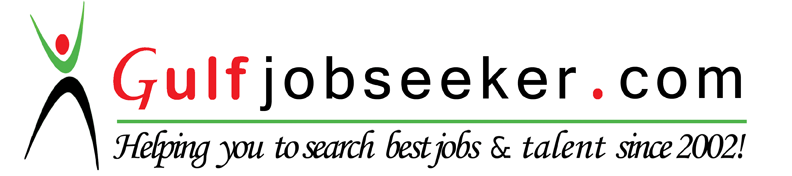 